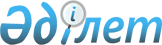 О внесении изменений и дополнений в некоторые решения Правительства Республики КазахстанПостановление Правительства Республики Казахстан от 11 августа 2018 года № 501.
      Правительство Республики Казахстан ПОСТАНОВЛЯЕТ: 
      1. Утвердить прилагаемые изменения и дополнения, которые вносятся в некоторые решения Правительства Республики Казахстан. 
      2. Настоящее постановление вводится в действие по истечении десяти календарных дней после дня его первого официального опубликования.  Изменения и дополнения, которые вносятся в некоторые решения Правительства Республики Казахстан 
      1. Утратил силу постановлением Правительства РК от 24.11.2023 № 1041 (вводится в действие по истечении десяти календарных дней после дня его первого официального опубликования).
      2. В постановлении Правительства Республики Казахстан от 18 февраля 2017 года № 81 "Некоторые вопросы Министерства труда и социальной защиты населения Республики Казахстан" (САПП Республики Казахстан 2017 г., № 8, ст. 46):
      в Положении о Министерстве труда и социальной защиты населения Республики Казахстан, утвержденном указанным постановлением:
      пункт 1 изложить в следующей редакции:
      "1. Министерство труда и социальной защиты населения Республики Казахстан (далее – Министерство) является государственным органом Республики Казахстан, осуществляющим руководство в социально-трудовой сфере, а также в области миграции населения в пределах компетенции.";
      в пункте 16:
      подпункт 59) изложить в следующей редакции:
      "59) разработка и утверждение порядка выдачи или продления справок иностранцу или лицу без гражданства о соответствии его квалификации для самостоятельного трудоустройства, перечень приоритетных отраслей (видов экономической деятельности) и востребованных в них профессий для самостоятельного трудоустройства иностранцев и лиц без гражданства;";
      подпункт 62) изложить в следующей редакции:
      "62) выдача или продление справки о соответствии квалификации для самостоятельного трудоустройства иностранным работникам;";
      подпункт 71) изложить в следующей редакции: 
      "71) разработка и утверждение формы индивидуальной карты занятости и правил ее ведения"
      дополнить подпунктами 72-1), 72-2), 72-3), 72-4), 72-5), 72-6) и 72-7) следующего содержания: 
      "72-1) разработка и утверждение правил организации и финансирования аутсорсинга услуг в сфере занятости населения;
      72-2) разработка и утверждение типовой формы договора об аутсорсинге услуг в сфере занятости населения;
      72-3) разработка и утверждение квалификационных требований, предъявляемых к частным агентствам занятости, претендующим на участие в аутсорсинге услуг в сфере занятости населения;
      72-4) разработка и утверждение методики формирования тарифов и предельного уровня тарифов на услуги в сфере занятости населения, оказываемые за счет бюджетных средств;
      72-5) разработка и утверждение правил регистрации лиц, ищущих работу, безработных и осуществления трудового посредничества, оказываемого центрами занятости населения;
      72-6) разработка и утверждение перечня услуг, предлагаемых в рамках аутсорсинга услуг в сфере занятости населения;
      72-7) разработка и утверждение правил осуществления мониторинга создания рабочих мест центральными и местными исполнительными органами, ответственными за реализацию государственных и правительственных программ, представления сведений о создании рабочих мест;";
      подпункт 75) изложить в следующей редакции:
      "75) определение порядка присвоения или продления статуса оралмана;";
      дополнить подпунктами 78-1) и 78-2) следующего содержания:
      "78-1) регулирование миграционных процессов, координации работы государственных органов в области миграции населения в пределах компетенции;
      78-2) осуществление мониторинга миграционных процессов;";
      подпункт 16) пункта 17 изложить в следующей редакции:
      "16) рассматривает жалобы на отказ в присвоении или продлении статуса оралмана;".
      3. Утратил силу постановлением Правительства РК от 01.09.2023 № 753 (вводится в действие после дня его первого официального опубликования).


      4. В постановлении Правительства Республики Казахстан от 21 декабря 2017 года № 858 "Об установлении региональной квоты приема оралманов и переселенцев на 2018 год" (САПП Республики Казахстан 2017 года, № 66-67, ст. 406):
      пункт 1 изложить в следующей редакции:
      "1. Установить: 
      1) региональную квоту приема оралманов на 2018 год в количестве 2 185 человек;
      2) региональную квоту приема переселенцев на 2018 год в количестве 7 119 человек.". 
					© 2012. РГП на ПХВ «Институт законодательства и правовой информации Республики Казахстан» Министерства юстиции Республики Казахстан
				
      Премьер-Министр Республики Казахстан

Б. Сагинтаев 
Утверждены 
постановлением Правительства 
Республики Казахстан 
от 11 августа 2018 года № 501 